Стенд испытания синхронных генераторов и машин постоянного тока мощностью до 100 кВт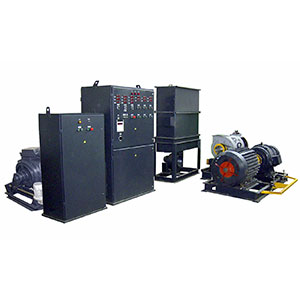 Стенд предназначен для испытания синхронных генераторов и двигателей постоянного тока мощностью до 100кВт после капитального ремонта. Схема стенда предусматривает проведение приемо-сдаточных испытаний электродвигателей в объеме требований ГОСТ 12.2.003-91.Установленное на стенде оборудование позволяет производить следующие виды испытаний:
- измерение сопротивления изоляции обмоток относительно корпуса и между фазами обмоток;
- измерение сопротивления обмоток постоянному току в практически холодном состоянии;
- испытание при повышенной частоте вращения (привод – асинхронный двигатель с частотным регулятором)
- испытание изоляции обмоток относительно корпуса и между фазами на электрическую прочность;
- испытание межвитковой изоляции на электрическую прочность;
- определение характеристики холостого хода (для синхронного генератора);
- определение характеристики установившегося трехфазного короткого замыкания (для синхронного генератора);
- определение частоты вращения двигателя постоянного тока на холостом ходу;
- проверка коммутации при номинальной нагрузке и кратковременной перегрузки по току (для двигателя постоянного тока);Артикул: 02.01.06ТЕХНИЧЕСКАЯ ХАРАКТЕРИСТИКА1. Потребляемая мощность, кВА1302. Напряжение питающей сети, В380 (50Гц)3.Выходное регулируемое
напряжение (постоянное), В3.1. Пост10 ÷ 4003.2. Пост230 ÷ 6003.3. Пост30 ÷ 2604. Сила тока нагрузки, А4.1. Пост1204.2. Пост22504.3. Пост3505. Высоковольтное испытательное напряжение, В0 ÷ 3000 (50Гц)6. Номинальные обороты
испытываемых электрических машин, об/миндо 15007. Привод синхронного генераторазубчато-ременный7.1. Электродвигатель, типАИР 315 А4 УЗ7.1.1. Мощность, кВт1007.1.2. Частота вращения, об/мин15007.2. Ремень зубчатый, типMEGADYNE
ISORAN2400RPP8 (636)7.3. Преобразователь частоты, типCIMR-F7Z41100B7.3.1. Мощность, кВт1107.3.2. Выходная частота, Гц0 ÷ 607.3.3. Выходное напряжение, В3808. Цифровой мегаомметр Е6-228.1. Класс точности1,58.2. Диапазон измеряемых сопротивлений, кОм1 ÷ 1078.3. Номинальное испытательное напряжение, В100, 500, 10008.4. Максимальный ток, мАне более 59. Миллиомметр GOM-8029.1. Величина допускаемого значения погрешности, %0,19.2. Предел измерения сопротивления, мОм30 ÷ 3х1099.3. Тестовый ток, А1х10-6 ÷ 110. Цифровой измеритель PFP-110.1. Класс точности0,1510.2. Скорость измерения, изм./сек310.3. Время установления показаний, мсекменее 30011. Габаритные размеры шкаф контрольно-силовой (ДхШхВ) / масса, мм / кг820 х 1225 х 2160 / 72012. Габаритные размеры шкаф управления приводом (ДхШхВ) / масса, мм / кг600 х 900 х 1680 / 28013. Габаритные размеры испытательное поле (ДхШхВ) / масса, мм / кг2600 х 2100 х 1000 / 230015. Габаритные размеры нагрузочное сопротивление (ДхШхВ) / масса, мм / кг1400 х 600 х 2200 / 60016. Габаритные размеры нагрузочное сопротивление (ДхШхВ) / масса, мм / кг1300 х 1400 х 1100 / 1100Возможны изменения основных параметров по Вашему техническому заданиюВозможны изменения основных параметров по Вашему техническому заданию* Производитель имеет право без предварительного уведомления вносить изменения в изделие, которые не ухудшают его технические характеристики, а являются результатом работ по усовершенствованию его конструкции или технологии производства* Производитель имеет право без предварительного уведомления вносить изменения в изделие, которые не ухудшают его технические характеристики, а являются результатом работ по усовершенствованию его конструкции или технологии производства